ПОСТАНОВЛЕНИЕ«21» января 2019 г.                           №  1                            с. НатырбовоОБ УТВЕРЖДЕНИИ ПОЛОЖЕНИЯ О КОМИССИИ ПО ПРОВЕДЕНИЮ ИНВЕНТАРИЗАЦИИ КАЧЕСТВА ГОРОДСКОЙ СРЕДЫВ соответствии с Федеральными законами от 06.10.2003 N 131-ФЗ "Об общих принципах организации местного самоуправления в Российской Федерации", от 13.03.2006 N 38-ФЗ "О рекламе", от 25.06.2002 N 73-ФЗ "Об объектах культурного наследия (памятниках истории и культуры) народов Российской Федерации", Уставом муниципального образования «Натырбовское сельское поселение» в целях проведения инвентаризации качества городской среды в ходе реализации приоритетного проекта "Формирование комфортной городской среды" на территории муниципального образования «Натырбовское сельское поселение»,                                    Постановляю:

1. Утвердить Положение о комиссии по проведению инвентаризации качества городской среды согласно приложению к настоящему постановлению.2. Контроль за выполнением настоящего постановления возложить на заместителя главы администрации МО «Натырбовское  сельское поселение» Морозову Е.В.3. Настоящее Постановление  обнародовать на информационном стенде в администрации  поселения  и разместить  на  официальном сайте администрации в сети  Интернет  по  адресу: //adm-natyrbovo.ru//4. Постановление вступает в силу со дня его обнародования.Глава муниципального образования                                     Н.В. Касицына«Натырбовское сельское поселение»Приложение
  к постановлению
главы МО «Натырбовское сельское поселение»
от 21 января 2019 года N 11. Общие положения
1.1. Комиссия по проведению инвентаризации качества городской среды (далее - Комиссия) создается в целях проведения инвентаризации качества городской среды с точки зрения соответствия рекламных конструкций и вывесок требованиям действующего законодательства в ходе реализации приоритетного проекта "Формирование комфортной городской среды" на территории муниципального образования «Натырбовское сельское поселение».

1.2. Комиссия в своей деятельности руководствуется законодательством Российской Федерации, Республики Адыгея, муниципальными правовыми актами.
1.3. Организует работу  администрация МО «Натырбовское  сельское поселение» .2. Состав Комиссии
2.1. Комиссия состоит из трех человек и формируется из представителей администрации муниципального образования «Натырбовское сельское поселение.

2.2. Персональный состав всех членов Комиссии и лиц, замещающих членов Комиссии, утверждается постановлением главы администрации муниципального образования «Натырбовское сельское поселение».3. Основные задачи Комиссии
Основными задачами Комиссии являются:

- проведение инвентаризации рекламных конструкций и вывесок на территории муниципального образования «Натырбовское сельское поселение»;
- выявление рекламных конструкций и вывесок, не соответствующих требованиям действующего законодательства;
- оценка технического состояния и внешнего вида рекламных конструкций и вывесок.4. Порядок работы Комиссии
4.1. Основной организационной формой деятельности Комиссии являются выездные проверки.

4.2. Комиссия в составе трех человек проводит выездные проверки ежемесячно.

4.3. Проверки осуществляются на территориях муниципального образования «Натырбовское сельское поселение», определенных постановлением главы администрации муниципального образования «Натырбовское сельское поселение».

4.4. Комиссия приглашает к участию в работе Комиссии члена Комиссии - представителя общественности на территории которого проводится выездная проверка, путем направления телефонограммы, подписанной председателем Комиссии или лицом, исполняющим его обязанности, с указанием места, даты и времени проведения выездной проверки. Телефонограммы направляются не позднее чем за 2 рабочих дня до даты проведения выездной проверки.

4.5. По результатам работы Комиссии составляется акт по форме согласно приложению к настоящему Положению.

4.6.Акт подписывается тремя членами Комиссии.

4.7. Акт составляется в одном экземпляре, оригинал которого хранится в  администрации..

4.9. На основании акта Комиссия готовит информацию по проведению инвентаризации качества городской среды по форме, утвержденной Министерством строительства Республики Адыгея (далее - Министерство), и направляет ее в Министерство в срок до 1 числа каждого месяца.
 АКТ КОМИССИОННОГО ОБСЛЕДОВАНИЯ ПРОВЕДЕНИЯ ИНВЕНТАРИЗАЦИИ КАЧЕСТВА ГОРОДСКОЙ СРЕДЫПриложение
к положению
"____" ___________ 20___                                                                      с. Натырбово

Комиссия в составе:

_____________________________- уполномоченного представителя администрации,

_____________________________ - уполномоченного представителя администрации,

_____________________________ - уполномоченного представителя администрации
, провела инвентаризацию вывесок и рекламных конструкций 
__________________________________________________________________________
__________________________________________________________________________
<*> указывается населенный пункт, на территории которого проводится выездная проверка.Члены Комиссии:
___________________ _________________ _____________________________
(должность) (подпись) (расшифровка подписи)
___________________ _________________ _____________________________
(должность) (подпись) (расшифровка подписи)
___________________ _________________ _____________________________
(должность) (подпись) (расшифровка подписи)УРЫСЫЕ ФЕДЕРАЦИЕАДЫГЭ РЕСПУБЛИКМУНИЦИПАЛЬНЭ  ГЪЭПСЫКIЭ ЗИIЭ «НАТЫРБЫЕ  КЪОДЖЭ ПСЭУПI»385434 с. Натырбово,ул. Советская № 52тел./факс 9-76-69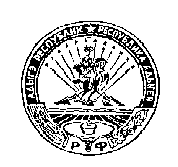 РОССИЙСКАЯ ФЕДЕРАЦИЯРЕСПУБЛИКА АДЫГЕЯМУНИЦИПАЛЬНОЕ ОБРАЗОВАНИЕ«НАТЫРБОВСКОЕ СЕЛЬСКОЕ ПОСЕЛЕНИЕ»385434 с. Натырбово, ул. Советская № 52тел./факс 9-76-69N п/пНаименование мероприятияЕдиницы измеренияРезультат1Количество проверенных объектов в рамках одной выездной проверки:а) объекты недвижимостиб) отдельно стоящие рекламные конструкциив) объекты культурного наследия2Выявлено рекламных конструкций, из них:а) разрешение на установку и эксплуатацию рекламной конструкции оформлено/отсутствуетб) техническое состояние удовлетворительное/неудовлетворительноев) внешний вид удовлетворительный/неудовлетворительный3Выявлено рекламных конструкций (на объектах культурного наследия) из них:а) разрешение на установку и эксплуатацию рекламной конструкции оформлено/отсутствуетб) техническое состояние удовлетворительное/неудовлетворительноев) внешний вид удовлетворительный/неудовлетворительный4Выявлено вывесок на объектах недвижимости (за исключением объектов культурного наследия):а) техническое состояние удовлетворительное/неудовлетворительноеб) внешний вид удовлетворительный/неудовлетворительный5Выявлено вывесок на объектах недвижимости (на объектах культурного наследия):а) техническое состояние удовлетворительное/неудовлетворительноеб) внешний вид удовлетворительный/неудовлетворительный